RICHIESTA DI VISITA MEDICA PER IDONEITÀ ALLO SPORTAGONISTICO	NON AGONISTICO(D.M. 18/0211982); Circ. Min. Sanità 31/01/1983;)La  A.S.D. NEI JIA SCUOLA DELLA FENICE, con sede legale presso:Via Rugantino n.° 53. a Roma ( RM ) 00169 Tel +39 339 2375607  -  Cf 97727340586CHIEDEL'effettuazione di una visita Medica Sportiva per l'idoneità agonistica / non agonistica allo sport  Kung Fu: Specialità:                         Tao Lu e Light Sanda, Lei Tai, Tui Shou ( Tabella B1 )  Sanda, Lei Tai  a contatto pieno  ( Tabella B5 )PER L'ATLETACOGNOME ......................................  NOME .................................................NATO  A ............................................................  IL   ......................RESIDENTE  A ...........................................   C.A.P ..............................VIA .............................................................................  N°  .............TEL ..................................... CELL ........................................................ E-MAIL.......................................................... .Il pagamento della visita medica sportiva è a carico dell’atletaN.B. Per la visita di atleti minorenni e' assolutamente necessaria la presenza di un genitore o tutore (con delega) esercente la patria potestà sul minore che . al momento della visita. deve compilare la parte sottostante.Il sottoscritto............................................ quale genitore,  tutore  o delegato , del atleta minorenne:Dà il consenso alla effettuazione della visita medico sportiva e dei relativi accertamenti per la idoneitàFIRMAESPRIMO INOLTRE, AI SENSI DELLA ATTUALE LEGGE SULLA PRIVACY ( in base al decreto legislativo 196 del 30/06/2003), IL CONSENSO A TRATTARE I MIEI DATI PERSONALI E SENSIBILI, PER LE FINALITA' CONNESSE ALLA MIA RICHIESTA  D’IDONEITA' ALLA PRATICA SPORTIVA AGONISTICA, SECONDO LE MODALITA' DI CUI ALLA SPECIFICA NORMATIVA IN MATERIA.Firma del dichiarante o (per i minori) dell'esercente la patria podestà  .............................................................. .IL GIORNO DELLA VISITA L'ATLETA DEVE PORTARE CON SE CAMPIONE  DI URINE PRESO ALMATTINO A DIGIUNO IN CONTENITORE STERILE O UN REFERTO DI ANALISI (Informarsi prsso il proprio centro medico di riferimento)INFORMAZIONI GENERALIVademecum per la richiesta delle visite mediche nell'ambito dell'attività dell'Unione Italiana Kung Fu Trazionale per quanto riguarda la legislazione italiana.Per facilitare le pratiche riscontrabili nelle varie strutture sanitarie, si ricorda a tutti i presidenti delle società affiliate e a tutti i Maestri/tecnici della federazione che tutti i tesserati della palestra/ scuola di tutte le età devono sottostare annualmente ai seguenti controlli medici:Il Consiglio dell'Unione Italiana Kung fu tradizionale  attuerà la seguente politica di accesso all'attività agonistica:Età massima per l'attività agonistica del combattimento a contatto pieno (Sanda, Leitai) 40 anni compiuti.Età massima per le specialità di combattimento a contatto ridotto (Light Sanda, Semi Contact) 45 anni compiuti.Età massima per le specialità di Tao Lu (Stili esterni ed interni) nessun limite di etàTutti i NON agonisti e tutti i bambini con età inferiore agli otto anni/ Certificato di stato di buona salute, detto anche certificato di sana e robusta costituzione. La visita deve comprendere l'anamnesi (raccolta dei dati clinici dell'atleta), la visita clinica e l'elettrocardiogramma a riposo. Il certificato può essere rilasciato ESCLUSIVAMENTE dal medico/pediatra curante ai propri assistiti O da un qualsiasi specialista in Medicina dello Sport.Tutti gli atleti di Kung Fu tradizionale (Tutte le categorie di Tao Lu con o senza armi e duilian), compresi i praticanti di tutte le categorie di stili interni ed esterni e i combattenti delle specialità a contatto controllato (Light Sanda. Semi Contact. Punto Stop ecc.: Visita di idoneità agonistica secondo la tabella Bl , comprendente l'anamnesi (raccolta dei dati clinici dell'atleta), la visita clinica, l'elettrocardiogramma a riposo e dopo step test (prova del gradino di tre minuti), la spirometria e l'esame delle urine. Dall'età di 35 anni compiuti la visita agonistica per le suddette categorie deve essere integrata da una prova da sforzo massimale al cicloergometro o tapis roulant/ treadmill.Tutti gli atleti di Sanda e Lei Tai (tutte le categorie di combattimento in cui è previsto il KO nel regolamento): Visita di idoneità agonistica secondo la tabella B5, comprendente l'anamnesi (raccolta dei dati clinici dell'atleta), la visita clinica, l'elettrocardiogramma a riposo e dopo step test (prova del gradino di tre minuti), la spirometria e l'esame delle urine. Inoltre	sono necessarie le visite oculistica, otorinolaringoiatrica, neurologica e l'elettroencefalogramma (alla prima visita o comunque ogni tre anni). Dall'età di 35 anni compiuti la visita agonistica per le suddette categorie deve essere integrata da una prova da sforzo massimale al cicloergometro o tapis roulant/ treadmill.Si ricorda inoltre che:dopo un KO o KOT la visita agonistica PERDE la sua validità. L'atleta DEVE osservare un mese di stop (anche dagli allenamenti!) e sottoporsi a visita medica di reintegro portando al medico dello sport la scheda rilasciata dal medico di gara o del PS riguardante l'eventoThtti gli atleti inviati dalle società alle strutture sanitarie  devono  portare  inoltre  una richiesta di visita come ilmodulo in allegatoI certificati AGONISTICI possono essere rilasciati ESCLUSIVAMENTE da medici Specialisti in Medicina dello Sport“NEI JIA SCUOLA DELLA FENICE”  A. S D. sede legale via Rugantino n.°53 - 00169 Roma C.F. 97727340586  M.° Mauro Ria cell. +393392375607 Email   mauro_ria@alice.it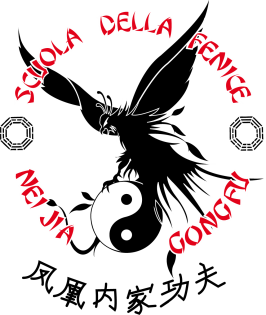  “NEI JIA SCUOLA DELLA FENICE”“KUNG FU  BAGUAZHANG, XINGYIQUAN, TAIJIQUAN”-8 anni di età anagrafica:	NON agonisti8 anni di età anagrafica compiuta:	 inizio attività agonistica specialità Tao Lu e Light Sanda13 anni di età anagrafica compiuta:  inizio attività agonistica specialità Sanda a contatto pieno